1. C	 TÝDENNÍ PLÁN8. - 12.1. 2023	JMÉNO: …………………………………………CO SE BUDEME UČIT?JAK SE MI DAŘÍ?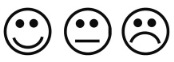 ČTENÍSlabikář do str. 37- vyvození písmene K,k- opakování písmen- tvoření slov- skládání větPoznám písmena, která jsme se učili.Tvořím a čtu slabiky, slova a krátké věty.___________________________Procvičuji čtení každý den______________________PSANÍ              Písanka do str. 35Napíšu všechna psací písmena, slabiky a slova, která jsme se učili.Dovedu psát podle diktátu.Opíšu větu.Přepíšu z tiskacího do psacího písma.MATEMATIKAMatematika do str. 55- počítáme do 11Rozumím sčítání i odčítání.Vyřeším součtové trojúhelníky.Doplním šipkový graf.PRVOUKAPrvouka str. 33Zvířata v ziměMěsíce, dny v týdnuAdresaDatum narozeníVyjmenuji dny v týdnu, s dopomocí měsíce.Znám svou adresu a datum narození.Vím, co dělají zvířata v zimě.CHOVÁNÍ